Incident Report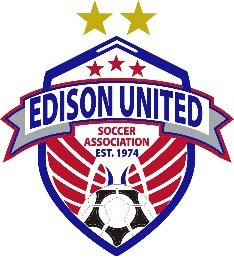 INCIDENT:Name & Role of Person Completing this Form including Team:Signature of Person Completing this Form:Date:Date:Time:Location of Incident:Name(s) of Person(s) Involved in the Incident and their Club/League Associations:Description of Incident: (be as specific as possible – use back if necessary)Witness(es) - Include Contact Details:Date Submitted to EUSA:Reviewed By:Board Review: